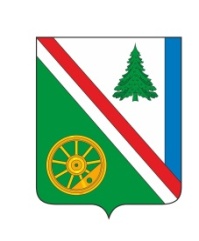 11.11.2021г. №187РОССИЙСКАЯ ФЕДЕРАЦИЯИРКУТСКАЯ ОБЛАСТЬ БРАТСКИЙ РАЙОНВИХОРЕВСКОЕ МУНИЦИПАЛЬНОЕ ОБРАЗОВАНИЕДУМА РЕШЕНИЕ О ПОРЯДКЕ ПРИСУТСТВИЯ ГРАЖДАН (ФИЗИЧЕСКИХ ЛИЦ),В ТОМ ЧИСЛЕ ПРЕДСТАВИТЕЛЕЙ ОРГАНИЗАЦИЙ (ЮРИДИЧЕСКИХ ЛИЦ), ОБЩЕСТВЕННЫХ ОБЪЕДИНЕНИЙ, ГОСУДАРСТВЕННЫХ ОРГАНОВ И ОРГАНОВ МЕСТНОГО САМОУПРАВЛЕНИЯ НА ЗАСЕДАНИЯХ ДУМЫ ВИХОРЕВСКОГО МУНИЦИПАЛЬНОГО ОБРАЗОВАНИЯ,ЕЁ КОЛЛЕГИАЛЬНЫХ ОРГАНОВВ соответствии с Федеральным законом от 6 октября 2003 года №131-ФЗ «Об общих принципах организации местного самоуправления в Российской Федерации», статьей 15 Федерального закона от 9 февраля 2009 года №8-ФЗ «Об обеспечении доступа к информации о деятельности государственных органов и органов местного самоуправления», Уставом Вихоревского муниципального образования, Дума Вихоревского муниципального образования РЕШИЛА:1. Утвердить Положение о порядке присутствия граждан (физических лиц), в том числе представителей организаций (юридических лиц), общественных объединений, государственных органов и органов местного самоуправления, на заседаниях Думы Вихоревского муниципального образования, её коллегиальных органов (прилагается).2. Настоящее решение вступает в силу после дня его официального опубликования.	3. Контроль за исполнением настоящего решения возложить на постоянную депутатскую комиссию по регламенту и депутатской этике.Председатель Думы Вихоревскогомуниципального образования	Л.Г. РемизоваГлава Вихоревскогомуниципального образования                                                                Н.Ю. ДружининПриложение к решениюДумы Вихоревскогомуниципального образованияот 11.11.2021 года №187ПОЛОЖЕНИЕО ПОРЯДКЕ ПРИСУТСТВИЯ ГРАЖДАН (ФИЗИЧЕСКИХ ЛИЦ),В ТОМ ЧИСЛЕ ПРЕДСТАВИТЕЛЕЙ ОРГАНИЗАЦИЙ (ЮРИДИЧЕСКИХ ЛИЦ), ОБЩЕСТВЕННЫХ ОБЪЕДИНЕНИЙ, ГОСУДАРСТВЕННЫХ ОРГАНОВ И ОРГАНОВ МЕСТНОГО САМОУПРАВЛЕНИЯ, НА ЗАСЕДАНИЯХ ДУМЫ ВИХОРЕВСКОГО МУНИЦИПАЛЬНОГО ОБРАЗОВАНИЯ, ЕЁ КОЛЛЕГИАЛЬНЫХ ОРГАНОВГлава 1. Общие положения1. Настоящее Положение определяет порядок подачи заявлений на присутствие граждан (физических лиц), в том числе представителей организаций (юридических лиц), общественных объединений, государственных органов и органов местного самоуправления (далее – граждане, представители организаций), на заседаниях Думы Вихоревского муниципального образования (далее соответственно – Дума, заседание Думы) и постоянных комиссий Думы, иных коллегиальных органов Думы (далее – заседание комиссий Думы), основные требования к организации присутствия граждан, представителей организаций на таких заседаниях, а также прав и обязанностей указанных лиц.2. Настоящее Положение не распространяется на случаи присутствия на заседаниях Думы, заседаниях комиссий Думы (далее при совместном упоминании – заседания):1) лиц, приглашенных на заседание Думы по инициативе председателя Думы или на заседание комиссии Думы по инициативе председателей постоянных комиссий, иных коллегиальных органов Думы;2) должностных лиц, присутствие которых на заседаниях в связи с осуществлением их должностных (служебных) обязанностей предусмотрено федеральными законами, иными федеральными нормативными правовыми актами, законами Иркутской области, иными нормативными правовыми актами Иркутской области, Уставом Вихоревского муниципального образования;3) представителей средств массовой информации.Глава 2. Порядок оповещения о заседании и подачи заявок граждан, представителей организаций о присутствии на заседаниях3. Граждане, представители организаций могут присутствовать на открытых заседаниях, а также на рассмотрении вопросов повестки дня заседания, рассматриваемых в открытом режиме.4. Оповещение о заседании, прием и рассмотрение заявок граждан, представителей организаций производятся уполномоченным должностным лицом аппарата Думы (далее – уполномоченное должностное лицо), определенным председателем Думы.5. На официальном сайте Администрации Вихоревского городского поселения http://admvih.ru/ вкладка «Дума» далее «Повестки заседаний» размещается информация в форме проектов повесток о заседаниях в следующие сроки: 1) об очередном заседании Думы – не позднее чем за 3 дня до дня его проведения, о внеочередном заседании Думы – не позднее дня, предшествующего дню его проведения;2) об очередном заседании постоянной комиссии, иного коллегиального органа Думы – не позднее чем за 2 дня до дня его проведения, о внеочередном заседании постоянной комиссии, иного коллегиального органа Думы – не позднее дня, предшествующего дню его проведения.6. При необходимости дополнительно к информации, предусмотренной пунктом 5 настоящего Положения, могут размещаться:1) данные об открытом или закрытом режиме его проведения (закрытом обсуждении отдельных вопросов);2) о невозможности организации личного присутствия граждан, представителей организаций на открытом заседании (в случае необходимости соблюдения санитарно-эпидемиологических ограничений или иных соответствующих обстоятельств, предусмотренных законодательством);3) сведения о наименовании должности, фамилии, имени, отчестве (при наличии), телефоне и адресе электронной почты должностного лица, принимающего заявки граждан, представителей организаций о намерении присутствовать на заседании;7. В целях присутствия на заседании граждане, представители организаций направляют заявку о намерении присутствовать на заседании по форме согласно приложению к настоящему Положению. Заявка о намерении присутствовать на заседании направляется в форме электронного сообщения на имя председателя Думы (далее – электронное сообщение) по адресу электронной почты, указанному в информации о заседании, предусмотренной пунктом 6 настоящего Положения, не позднее 12-00 часов дня, предшествующего дню проведения соответствующего заседания.8. Электронное сообщение должно содержать:1) фамилию, имя, отчество (при наличии) гражданина, представителя организации;2) данные документа, удостоверяющего личность гражданина, представителя организации;3) телефон и (или) адрес электронной почты гражданина, представителя организации;4) наименование вопроса (вопросов) повестки дня заседания, на обсуждении которого (которых) гражданин, представитель организации желает присутствовать;5) дату, время проведения заседания, на котором гражданин, представитель организации желает присутствовать; 6) просьбу о включении гражданина, представителя организации в список граждан и представителей организаций; 7) в случае личного присутствия – намерение осуществлять фото-, аудио- и видеозапись, использовать средства сотовой связи, либо указание на отсутствие такого намерения;8) наименование организации (юридического лица), общественного объединения, государственного органа или органа местного самоуправления муниципального образования, представителем которого он является, наименование занимаемой должности (статус в общественном объединении) – в случае подачи электронного сообщения представителем организации.9. В случае несоответствия электронного сообщения требованиям пунктов 7, 8 настоящего Положения уполномоченное должностное лицо в течение одного рабочего дня со дня получения указанного электронного сообщения уведомляет о соответствующих обстоятельствах гражданина, представителя организации по телефону или путем направления электронного сообщения по адресу электронной почты, в случае, если он указан в электронном сообщении.10. В случае непроведения заседания в дату и время, указанные в электронном сообщении, а также в случае отсутствия в повестке соответствующего заседания вопроса (вопросов), на обсуждении которого (которых) желает присутствовать гражданин, представитель организации, уполномоченное должностное лицо в течение одного рабочего дня со дня получения электронного сообщения уведомляет о соответствующих обстоятельствах гражданина, представителя организации.11. Уполномоченное должностное лицо регистрирует поступившие электронные сообщения в порядке их поступления в журнале учета заявок граждан, представителей организаций с присвоением им порядковых номеров и указанием даты и времени их поступления, рассматривает поступившие электронные сообщения и готовит проект списка граждан, представителей организаций не позднее 15-00 часов дня, предшествующего дню проведения соответствующего заседания.12. Граждане, представители организаций, выразившие намерение присутствовать в заседании лично, включаются в список граждан и представителей организаций исходя из количества мест, отведенных для граждан, представителей организаций, в зале, где проходит заседание, и порядка очередности поступления заявок от граждан, представителей организаций. При этом в случае, если общее число граждан, представителей организаций превышает количество мест в зале заседания для граждан, представителей организаций, в список граждан, представителей организаций в первую очередь включаются лица, представляющие субъектов общественного контроля.13. Граждане, представители организаций не включаются в список граждан и представителей организаций в следующих случаях:1) электронное сообщение направлено позднее срока, установленного в пункте 7 настоящего Положения; 2) электронное сообщение содержит не все сведения, предусмотренные пунктом 8 настоящего Положения;3) гражданин, представитель организации с учетом требований пункта 16 настоящего Положения не может быть обеспечен местом в зале, где проходит заседание;4) невозможность организации личного присутствия граждан, представителей организаций на открытом заседании (в случае необходимости соблюдения санитарно-эпидемиологических ограничений или иных соответствующих обстоятельств, предусмотренных законодательством);14. Список граждан, представителей организаций утверждается председателем Думы, председателем постоянной комиссии, иного коллегиального органа Думы (в случае отсутствия председателя – его заместителем) не позднее 16-00 часов дня, предшествующего дню проведения соответствующего заседания.15. В случае невключения гражданина, представителя организации в список граждан и представителей организаций уполномоченное должностное лицо сообщает гражданину, представителю организации по телефону или по адресу электронной почты, в случае, если он указан в электронном сообщении, о его невключении в список граждан, представителей организаций до 17-00 часов дня, предшествующего дню проведения соответствующего заседания.Глава 3. Порядок присутствия граждан, представителей организаций на заседаниях16. В целях обеспечения присутствия на заседании граждан, представителей организаций при подготовке к заседанию в зале, где проходит заседание, отводятся места для граждан, представителей организаций (за исключением случаев невозможности организации личного присутствия граждан, представителей организаций на открытом заседании (в случае необходимости соблюдения санитарно-эпидемиологических ограничений или иных соответствующих обстоятельств, предусмотренных законодательством). Количество мест в зале, где проходит заседание, для граждан, представителей организаций определяется председателем Думы, председателем постоянной комиссии, иного коллегиального органа Думы (в случае отсутствия председателя – его заместителем) в зависимости от количества участников заседания, но не более 5 (пяти) мест.17. На заседании допускается личное присутствие не более 1 (одного) представителя от каждой организации.18. В случае превышения числа граждан, представителей организаций, представивших заявку с намерением личного присутствия на заседании, числа свободных мест их размещение производится в порядке их включения в список граждан, представителей организаций в соответствии с пунктом 12 настоящего Положения.19. Граждане, представители организаций, представивших заявку с намерением личного присутствия на заседании, не допускаются к участию в заседании в следующих случаях:1) отсутствие документа, удостоверяющего личность;2) отсутствие документа, подтверждающего полномочия, – для представителя организации.20. Граждане, представители организаций допускаются в зал не ранее чем за 10 минут и не позднее чем за 5 минут до начала заседания по предъявлении документа, удостоверяющего личность.21. Процедуру регистрации граждан, представителей организаций осуществляют должностные лица аппарата Думы с соблюдением требований Федерального закона от 27 июля 2006 года № 152-ФЗ «О персональных данных».Глава 4. Права и обязанности граждан, представителей организаций22. При посещении заседаний запрещается находиться в состоянии алкогольного либо наркотического опьянения; проносить в здание огнестрельное и холодное оружие, колющие и режущие предметы, взрывчатые вещества, легковоспламеняющиеся и ядовитые жидкости, спиртные напитки, иные запрещенные предметы. Во время заседания запрещается входить и выходить без разрешения председательствующего, разговаривать по телефону.23. Граждане, представители организаций, лично присутствующие на заседании, не вправе занимать места депутатов в зале, где проходит заседание, без приглашения председательствующего.24. Граждане, представители организаций, лично присутствующие на заседании, вправе с предварительного уведомления председательствующего делать записи, производить фото-, видео-, аудиозапись, использовать, средства  сотовой связи в той мере, в которой данные действия не мешают проведению заседания.25. Граждане, представители организаций не имеют права вмешиваться в ход заседания, обязаны соблюдать общественный порядок и подчиняться распоряжениям председательствующего на заседании. 26. Председательствующий на заседании предоставляет гражданину или представителю организаций право задать вопрос или выступить по рассматриваемому вопросу. Граждане, представители организаций не участвуют в обсуждении и принятии решений и не должны препятствовать ходу заседания.27. В случае нарушения пунктов 2226 настоящего Положения председательствующий делает замечание гражданину или представителю организации, о чем делается соответствующая запись в протоколе заседания. При повторном нарушении граждане или представители организации по решению председательствующего удаляются из зала заседания о чем делается соответствующая запись в протоколе.28. Отказ гражданину или представителю организации в доступе на заседание или удаление его с заседания могут быть обжалованы в судебном порядке.